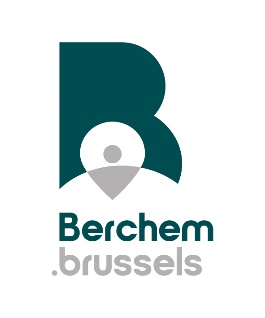 MELDING VAN GEPLANDE BRAND- EN EVACUATIEOEFENINGENMELDING VAN GEPLANDE BRAND- EN EVACUATIEOEFENINGENdit document dient minstens 1 week voor de geplande oefening te worden overgemaakt
aan de gemeente via mail : info@berchem.brussels 
indien datum/tijdstip oefening wordt gewijzigd : nieuw formulier overmaken aubdit document dient minstens 1 week voor de geplande oefening te worden overgemaakt
aan de gemeente via mail : info@berchem.brussels 
indien datum/tijdstip oefening wordt gewijzigd : nieuw formulier overmaken aubTE VERSTREKKEN INFORMATIE TE VERSTREKKEN INFORMATIE DATUM OEFENINGNAAM OEFENING / CODEWOORD (indien van toepassing)NAAM INSTELLINGSOORT INSTELLINGSTRAAT – HUISNUMMERVOORZIENE STARTUURVOORZIENE EINDUURSOORT OEFENINGEvacuatie – Brandoefening (omcirkel wat past)
Aangekondigd / OnaangekondigdGebruik van rook/vuur : Ja - NeenIs de melder (die zal bellen de dag zelf naar 112) op de hoogte van de oefening ? Ja - NeenZijn de personeelsleden op de hoogte van de oefening ? Ja - NeenAantal betrokkenen/personeelsleden : CONTACTPERSOON TIJDENS OEFENINGNAAMTELbetrokken contactpersoon moet nummer 112 opbellen bij begin en einde van de oefening!EVENTUEEL BIJKOMENDE INFORMATIEDATUM NAAM VERANTWOORDELIJKE OEFENINGTE BEREIKEN OP TEL NR